附页：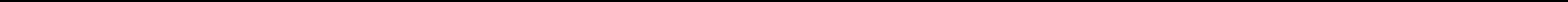 海南省检验检测研究院产品质量监督检验所/国家热带农产品质量检验检测中心送样检验受理单生产单位：本受理单附页一式3联：第一联业务室留存；第二联随样品同行；第三联交委托人做取检验报告凭证。检(委)字(    )样品名称型号规格商标等级生产日期出厂批编号保质期样品数量检验和判定依据检验项目检验费